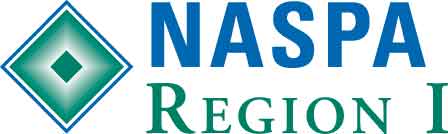 Regional Advisory Board Meeting AgendaSunday, November 12, 2017Regional Conference, Springfield, MAPresent: Caitie Abrahamson, Andy Anderson, Sonja Ardoin, Jill Bassett, Alison Black,  Kelly Brochu, Alex Cabal, Rozana Carducci, Elissa Carroll, Delia Cheung-Hom, Eleanor Daugherty, Jennifer DeBurro, Peter Troiano, Kat Dougherty, Barbara Fienman, Jackie Fitzpatrick, Jen Forry, Peter Fowler, Brian Goepfrich, David Golden, Sharon Hay, Matt Heiser, Ali Hicks, Carole Hughes, Danielle Johnson, Greg Jones, Seann Kalagher, Scott Kane, Michael Kennedy,  Jenn Kosses, Mandi Kuster, Greg Mantolesky,  Jason Masterson, Susan Marine, Bryan McGrath, Beth Moriarty, Max Quinn, Pat Rissmeyer, Michelle Rosa-Martins, Alex Rossett, Randy Sanders, Lauri Sidelko, Jennifer Stanley, Dave Stender, Melinda Stoops, Mike Taberski, Erin Twomey,  Jason Zelesky, Ted ZitoBoard ActionsMotion:  To approve meeting minutes from 9/29/17Motion:  Support for up to $1000 for Historian project Motion:  To adjourn GeneralMotion: To approve meeting minutes from 9/29/17. Motion by Golden. Second by Goepfrich.  Motion passed.  Beth Moriarty introduced Deb Moriarty to welcome the board. Deb Moriarty told the Board that Region I Board is the heart and soul of the organization.  NASPA is a wonderful professional home.   Beth Moriarty reminded the Board that the Board should make attendees feel welcome at the conference.  She also asked the Board to attend the SALT reception.Golden shared conference updates and welcomed the Board to Springfield. Staff have been wonderful. Over 500 attendees and registrants for the corporate sponsors. Alex Cabal has been in charge of this and done a great job. There are 18 exhibitors on site, 21 in total who have contributed including our first Platinum Sponsor (Sodexo) thanks to Scott Connolly. Please thank our Sodexo reps. Scott raised over 20K in giving; the highest ever. 91 participants on SALT conference. Ubuntu also occurring with 43 participants and 10 volunteers/advocates. First Ubuntu Institute which is also exciting. Committee is available to you. Let us know what we can do for you. Alex Cabal will be the next Conference Chair.  Beth Moriarty also introduced Alex Cabal as the 2018 Conference Chair.  Cabal is the first professional of color serving as our conference chair.  Moriarty reminded the Board that the Ubuntu Institute was created to open up a pipeline for professionals of color.  Cabal thanked Moriarty and shared his excitement about his new role.  Regional Conference General Conference Updates	Twomey reported on the Silent Auction-- $2400 raised so far.  Live Auction will include festive holiday sweaters.  Also a weekend in the Berkshires. Banquet auction will include Boston Red Sox tickets and Red Sox had signed by David Ortiz. 	Faculty Summit UpdateMarine encouraged group to also welcome grad students.  20 Faculty coming to Faculty Summit for an hour long workshop about how they can work with students to advance social justice.   She also mentioned that Board members who are faculty members or who are interested in becoming faculty members are welcome to the summit. AwardsHeiser	shared the award process with the Board.  He thanked the Board for their help and nominations.  He asked the Board to encourage people to attend the state meetings where state awards will be handed out to recipients.  There are 8 regional awards and one retiree for the Awards Banquet.  			Business MeetingMoriarty reviewed the Business meeting agenda for the conference.  There will be conference updates, Foundation updates, State Director nominations, 2018-2020 Advisory Board application process, Pillar nominations Dr. Brian McCoy and Dr. Ann Marie Vacarro.  Also to be discussed:  the Knowledge Communication application and appointment process.  Also add NMPI and MLI.Discussion ItemsPotential International Meeting/Summit		MastersonMasterson talked about hosting an international summit in Dublin. This could happen in June of 2018 or June of 2019.  The Federation of Student Services in Ireland meets during June.  Could meet at UCD and Trinity then also to travel to Galway and attend the Federation meeting. Cost would be about $900 plus the cost of airfare.  DeBurro suggested that Masterson chair a committee to start to plan this project.  Research GrantsRissmeyer and Zito discussed the research grants.  There is $2000 to award for research grants.  They published an RFP for an assessment project to assess Region I Institutes.  She asked the Board if the focus of the grant should change.  Zito pointed out that the funds could disappear if we don’t use it.  Moriarty talked about how the Institutes are signature programs that have not been discussed.  There is one proposal that arrived last but it is not related to the Institute assessments.  Marine will bring it to Faculty Summit and pointed out that they might have their own research agendas.  She suggested making the focus broader.  She suggested that perhaps someone might want to study one aspect of one of the Institutes instead of just assessment.  Fowler pointed out that some people might be turned off by the title “researcher”.   He also suggested granting the funding for teams.  Sidelko suggested that a small committee be formed and start to pursue people who want to do the research.  Moriarty announced that she will lead this project post-March and she supported Marine’s suggesting.  Moriarty suggested the Riessmeyer and Zito to refocus the grant proposal.  Volunteers are Marine, Sidelko and Jones.Historian Funding Request	Moriarty pointed out the NASPA 100th anniversary is 2018-2019.  There is a History Advisory Committee headed by Kerry Ellington.  Regional historians are working on regional histories.  She is proposing a 3 day meeting in Bowling Green for all of the historians.  NASPA is asking that the regions pay for the historian’s travel and hotel.  The estimate is $700-1000.  Motion:  Support for up to $1000 Hughes.  Black seconded. Motion:  31 in favor.  11 opposed.  6 abstentions.    Motion passed.  Stanley suggested using some of the research funding to cover the History project.  Moriarty asked the Board to let her and a small committee look at budget in December and let the Board know how to go forward.  Hicks asked why the National was not covering the full cost. This is a NASPA project, not a regional project.  Moriarty will add this question to the national agenda for the December meeting.  Fienman will appoint a member to travel to Bowling Green.  Stanley suggested using some of the research funding to cover the History project.  Moriarty asked the Board to let her and a small committee look at budget in December and let the Board know how to go forward.  This group will make some recommendations to the Board around how the Regional budget works and funds the various initiatives. Graduate Intern Research ProjectMoriarty announced the Kyla Martin will be assisting in the transition between the 2018 and 2019 Boards.  Martin will do one on one 30 minute phone interviews with Board before the transition in March.  Moriarty asked Board to be very honest about what has gone well and what could be improved.  Martin will schedule interviews with Board members over the next 2 months.   Moriarty will send the questions out electronically to the Board in advance of the phone calls.  UpdatesBudget						Kosses shared the budget with Board prior to meeting.  Silent Auction provides funding for SALT and Awards winners registration.  Balance remaining in Silent Auction at the end of conference will roll over annually.$100,000 in revenue so far for conference. Will k now the final balances in January/February.121,000 in checking account balance that will adjust after conference.MembershipFowler reported that there are 1494 members in Region I and 37 international members.  Membership is down slightly.  Tends to increase in the spring.  55% of Region is from Massachusetts.   37 faculty members in region.  Fowler shared a history of membership from 2005- 2017.  In 2005 there were 852 members in the region.  Fowler asked if the Board wanted to consider membership goals.  Are there certain populations that should be increased such as graduate students, faculty, and other populations?   Kane asked if there is any region where membership is dropping off.  Fowler noted that it could be looked at.  Goepfrich pointed out that Connecticut budget cuts may have caused a drop in membership.  Fowler said that some drop in membership could be attributed to graduate students who move out of the region after graduation.  There is sometimes a spike in graduate student membership in order to register for TPE but they do not always sustain their membership.  Carducci pointed out that ACPA offered a membership for $15 during Careers in Student Affairs Month and wondered why NASPA has not attempted this same approach.  Moriarty pointed out that ACPA offered reduced membership because they do not have a placement service and they were losing graduate students to NASPA who wanted to register for TPE.  Nominations and ElectionsStoops announced Connecticut and Vermont and Massachusetts Directors leaving their positions.  Stoops thanked the current Directors.  Candidate materials are due to Stoops on Monday, 11/13.  She anticipates at least two candidates from each of the three states.  She asked the Board to encourage people to vote one the ballots are available.  KC UpdatesWebinar in December 6th for AOD KC on Narcan on campusSocioeconomic KC announced the Board members can view a webinar on social class and identity.  They did a survey of working class backgrounds of NASPA members.  Over 170 students.  There will be a social at national conference for first generation or those working with first generations.Stanley announced the KC Social on 11/13.  Encouraged all KC representatives to attend the KC information session.  Moriarty reminded the KC’s that they need to apply in Volunteer Central in order to apply for a KC role for 2018.  MLI UpdateKuster reported on MLI.  Encouraged Board to instruct applicants devote some serious time to their application.NPMI UpdateAbrahamson announced applications open for mentors and mentees.  Program is fully developed for the spring.   State Director UpdatesConnecticut will start the NASPA Prep Talk program to connect graduate students with professionals to get ready for job interviews.Massachusetts will host a Drive-In at Regis College on February 1, 2018.  There will be some positions available soon on the Massachusetts Board.  Zelesky will be having people apply to be on the state board as opposed to elections.Sidelko reported on re-engaging the Maine Board and region.  March 30 will be a drive in on marijuana legalizationHay reported that the NE institute of technology has joined NASPA and Rhode Island.There will be a holiday social on 12/8 at Brown University.DivisionsPublic PolicyKalagher on line town hall on campus free speech on 11/15.  At the national conference, the public policy focus will be Free Speech, training mid-levels on public policy and town hallAnnouncementsKalagher elected ASCA President.  DeBurro talked about next year’s Board- everyone who is presently on Board has to reapply by mid-December. Everyone will have to utilize Volunteer Central.Motion: To adjourn:  Abrahamson, seconded by Dougherty. 